 CITTÀ DI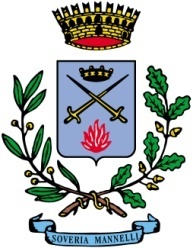 SOVERIA MANNELLI(Provincia di Catanzaro)Tel.: 0968-662006 - Fax: 0968-662004  www.soveria.itMANIFESTAZIONI ESTIVESi avvisano i cittadini e le associazioni che è possibile lo svolgimento di manifestazioni culturali, ludiche e ricreative durante il periodo estivo fatto salvo la garanzia a carico dell’organizzatori del rispetto di tutte le normedi legge in vigore alla data di svolgimento della manifestazione riguardo alla sicurezza generale e alle specifiche norme in tema di prevenzione e diffusione del Covid-19.Per la richiesta di autorizzazione è necessario compilare il modello disponibile sul sito internet del comune www.soveria.it.Per ulteriori informazionisi può inviare una email a essere@soveria.it